Penair school - Annual Careers Plan 2020-2021  Sections highlighted in blue are plans that are unlikely to happen this year due to Covid-19 restrictionsSections highlighted in Yellow are more likely to be held as virtual events due to Covid-19 restrictions.Sheet 1 – Development priorities Sheet 2 - Summary of provision Sheet 3 - Calendar of main activities and events Sheet 4 - Agreements with providers Sheet 5 – Allocation and deployment of resources Sheet 6 – Evaluation  Student voice –review December 2020In December 2018 I approached the Student Council to ask for their ideas on Careers provision in School. Students were happy with the careers provision and felt that they were well prepared for their choices. Students were keen to suggest and support initiatives including: Visit local Colleges for taster days including visiting other colleges. Residential trips to University Workplace visits in key employment areas A new computer based careers system- the students liked Career pilot.Students really embraced the idea of inviting more employers into school. Using our own students experience should also be valued- Year 11s telling students about their options  Governing Body Regular meetings with the link Governor Andy Brigden who has reviewed both the careers policy and annual plan. Governors to review and agree the policy and annual plan on a two yearly basis.  Recent Government publications on Careers Strategy and Statutory Guidance Careers guidance and access for education and training providers - Statutory guidance for governing bodies school leaders and school staff October 2018 Destinations data - Good practice guide Eight benchmarks for Careers Education and Guidance  A stable careers programme Learning from career and labour market information Addressing the needs of each pupil Linking curriculum learning to careers Encounters with employers and employees Experiences of workplaces Encounters with further and higher education Personal guidance 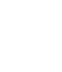 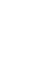 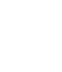 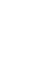 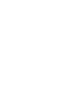 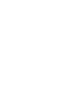 Sheet    1 Development priorities  Sheet    2 Summary of provision Sheet    3 Calendar of main activities and events Sheet    4 Agreements with providers Sheet    5 Allocation and deployment of resources Sheet    6 Legislation and good practice in Careers Education and Guidance  Development priorities-Gatsby benchmarks  Development priorities-Gatsby benchmarks  GOALS (What your main goals are) LED BY? (Who will lead on each goal?) RESOURCES (What resources will you need?) BY WHEN? (When do you aim to achieve this goal?) SUCCESS CRITERIA (How will you know that you have been successful?) Link to School improvement plan 1. A stable Careers Programme  To co-ordinate timely, useful, careers lessons through Years 7-11. Providing careers education and guidance from year 7. Young people should be supported to learn about their strengths, weaknesses, and how to develop realistic careers aspirations and decision-making skills, as well as being provided with information about career pathways. This is to include industry and alumni links to ensure breadth of opportunity and real life experience.  LS PSHE support Tutorial support Assembly slots  Summer 2020 Feedback from teachers and learners Excellent destination data Students in Year 11 understanding their choices prior to careers interviews.  Raising achievement of all students. Through providing a quality provision for all students to help them realise their potential Closing achievement gap between pupils supported by pupil premium and others. Ensuring that all students have the same access to provision within lessons and educational visits.  Students are encouraged to aim high and realise the opportunities ahead of them.  2. Learning from careers and labour market information  Linking curriculum learning to real life careers. Inspiring students with examples form industry.  LS Career pilot Royal Cornwall Show Employer visits  Work Experience  Summer 2020  LM Iinformation in assemblies including but not limited to:  Software CornwallHealth careersHospitality table Cornwall. Skills Cornwall Show Royal Cornwall Show visit with all Year 8 students with an LMI focus and workbook Events to address skill shortages through years 7-11  ie hospitality events NHS events   STEM events  Raising achievement of all students.  Helping students to realise the breadth of opportunities available to them and the importance of working hard at school.  3. Addressing he needs of each pupil  To provide key transition support for and develop EHCP/SEND plans for  Students with additional needs. LS  SENCO  Inclusion Pastoral support  Summer 2020 1-1 Guidance for all students with EHCP as well as vulnerable groups.  Supported transition visits to providers Supported work experience placements and TA support if required Raising achievements of all students. Supporting key groups with in school to achieve their potential To support pupil premium students with their choices. Transfer ECHP documents to post 16 provider PP support through choices and transition point Extra support and guidance for children in care.4. Linking curriculum to careers  To ensure students see the links between curriculum study and career opportunities.  LS Teaching faculty support  Summer 2020 Careers assemblies for all year groupsYr7/8 Enterprise day Year 8  Hospitality Careers event/Royal Cornwall Show STEM event Year 9 Have a go day  Year 10 Work related learning prior to Work experience Health careers events STEM event/Skills Cornwall Year 11  English event with Cambridge University Careers Fair/Apprenticeship fair  Armed forces event Year 9/10/11 Improving quality of teaching  Introducing employer led session, educational visits and helping teachers to embed careers in to the curriculum.  5. Encounters with employers and employees  To continue to engage employer links including the enterprise adviser.  LS Careers Enterprise  Careers Hub School Governor Employer contacts for students per year group.  Assemblies and talks for all year groups. These are all virtual this year Year 7 Raising achievements of all students. Closing achievement gap between pupils supported by pupil premium and others. To embed employer engagement within the curriculum  Enterprise Advisers Teaching faculty support Stem Event Enterprise day  Year 8  STEM event Royal Cornwall Show  Hospitality event Year 9  Have a go day  Year 10  Skills Cornwall Work Experience Hospitality event Year 11  Apprenticeship fair and Careers fair  Employer links within the curriculum ie English careers event with Cambridge University (virtual)6. Experience of workplaces To co-ordinate work experience                      in Year 10 with 100% Students taking part. Students are to be encouraged to aim high and broaden their experience.  LS Secretarial support-Sue Higgins Tutor team support Y10 Summer 2020 100% participation Meaningful quality placements Positive employer feedback Raising achievements of all students. Closing achievement gap between pupils supported by pupil premium and others. 7. Encounters with further and higher education   To continue strong partnerships working with education Providers, apprenticeships providers and Universities. Encouraging students to aim high. LS KS3/KS4 tutor team  Enterprise Adviser  University alumni event University visits-Falmouth and Oxford College visits Truro and Cornwall College group Apprenticeships fair Skills Cornwall Royal Cornwall Show careers visitRaising achievements of all students Closing achievement gap between pupils supported by pupil premium and others. 8            Personal Guidance  To provide careers advice and guidance for years 911 and particularly to support transition applications for all Year 11 students.                This is going to be delivered by colleagues from Careers South west this yearLS Spring 2020 100% applications to college/employers 100% acceptance rate based on appropriate advice and aspirational grades. All Year 11 students receive at least one guidance appt. Year 9/10 are also offered guidance support.  Delivered by member of staff with Post graduate diploma in Careers Education and Guidance.  Raising achievements of all students Closing achievement gap between pupils supported by pupil premium and others. Summary of provision Summary of provision Summary of provision Target group Careers and work-related education activities including enterprise and employability Careers information, advice and guidance Links to Gatsby benchmarksYear 7 Introduction to Careers lessons Self awareness My Journey My skills and qualifications audit Meet the employers day July 2020  Careers Information on CV building –skills auditHow people train for their role Diversity of job roles.  Skills building workshop  Hospitality careers events Careers assemblies Small inspiration groupsEmployer inspiration1, 2,3,4,5,Year 8 Careers lessons Enterprise skills Self-awareness and self-respect Royal Cornwall Show careers day LMI lessons prior to show Year 8 ambassador skill building programme Motivational groups- aim higher and skills building Careers Information on salaries, training for job roles LMI at The Royal Cornwall Show  Key skills ambassador workbook for Year 8.  STEM event Autumn 2020  1, 2,3, 4,5Year 9 Self AwarenessYear 9 options lessons My options, My choices KS4 and beyond evening Transition EHCP meetings careers advice Individual support for students Individual careers information, advice and guidance for students. Parental support through this process EHCP support SEND students supported through this process Have a go day  1,2,3,4,5,7,8Parents support  Have a go day-careers taster day (whole day) Careers Fair-Year 9 visit local colleges/employers/military  Preparing for work experience Summer term  Specialist transition support for SEND students Year 10 Employability skills careers lessons Work Experience preparation Letter writing CV writing Job search skills Support in securing placements Health and safety in the work place Expectations in the workplace Visit to Truro College –taster day Visit to Cornwall College-taster day Transition support and visits for Lifeskills group Skills Cornwall-Year 10 visit local colleges/employers/military  Universities visits  Falmouth University May 2020 Oxford University June 2020  Assemblies-work experience Careers talks from alumni and Enterprise Advisers Meet the medics events  Pathway to Health event RCHT  Individual careers information, advice and guidance Lessons in preparation for work experience with support and guidance Parents Work experience session Work experience support for vulnerable or disadvantaged students. SEND specialist support Gifted specialist support for work experience.  Cornwall Skills Show Year 10  Visit to Truro College –taster day preparation  Visit to Cornwall College-taster day preparation 2 University visits – Falmouth and Oxford NHS links  1,2,3,4,5,6,7,8Year 11 Post 16 options lessons Talks from local colleges Careers interviews for all Year 11 students =, to be delivered by Careers South west.Specialist support given to EHCP/SEND/vulnerable groups/at risk of NEET. Transition support and visits for Lifeskills group. Careers Fair-Year 11 (evening event to which parents are also invited) - local colleges/employers/military  Visit to Truro College (evening)  Bespoke College visits for vulnerable groups Aim Higher exam success and beyond evening Alumni event –meet our ex students who are now at College. Assemblies –post 16 transition  Careers talks from alumni/employers through Future First/Enterprise Adviser  Meet the medics events Extensive apprenticeship support Individual careers information, advice and guidance for all Year 11 students Transition support guidance-SEND PP and vulnerable groups extensive support  Application form guidance and support Interview preparation 1,2,3,4,5,6,7,8Time of Year KS3 KS4 Ongoing Careers lessons on a carousel  Careers Lesson on a carousel  September 09/2020 Community Open Evening Careers/Work experience/Alumni  Hospitality careers event Autumn 2020 EHCP meetings for Year 9 including guidance regarding transition plans. Careers lessons on a carousel Year 10 Employability careers lessons.  09/2020 Community Open Evening Careers/Work experience/Alumni  21/09/2020 Work Experience information Evening  Careers Diagnostic tool to identify vulnerable groups- tutor time Careers interviews commence for all Year 11s- each student will have an action plan and letter home detailing the transition process. Parents letter: My role, transition support, application guidelines and key dates October EHCP Transition plans for Year 9  Careers lessons on a carousel Autumn 2020 Year 11 Parents evening at Truro College Autumn 2020 EHCP meetings for Year 11 to include extensive guidance and transition support.  Continued careers interviews for all Year 11s Continued work experience support for Year 10  November Autumn 2020 Year 11 Penair School post 16 careers fair Careers lessons on a carousel Year 7 and 8 Hospitality careers Chefs working in Food tech lessons Autumn post 16 careers fair Year 11 and parents are invited to attend. Continued careers interviews for all Year 11s Continued work experience support for Year 10  EHCP meetings for Year 11 to include extensive guidance and transition support Vulnerable group visit to Truro College to include Lifeskills. National Citizen Service launch- to attend Careers Fairs and assembly.   December Careers lessons on a carousel Year 11 EHCP deadline for documents to County Hall with supporting evidence.  Continued careers interviews for all Year 11s Continued work experience support for Year 10  Vulnerable group visit to Truro College- to include Lifeskills. January Year 9 options and decisions lessons Year 9 options support particularly with SEND/ EHCP/vulnerable groups. Year 11s to attend KS4 evening and offer support and advice.Careers lessons on a carousel KS4 and beyond evening  Hospitality Table event Chef apprentices Application deadline- support for all Year 11 students in completing a well-considered application.  Continued careers interviews for those who need more support in Year 11 Continued work experience support for Year 10  Year 10 Health careers event  February Year 9 options particularly with particular support for SEND/ EHCP/vulnerable groups.  Continued careers interviews for all Year 11s Continued work experience support for Year 10  Feb 2021 Deadline for Year 9 options choices Careers lessons on a carousel March Year 9 “taster” sessions support 03/2021 National Apprenticeship week  Apprenticeships fair National Careers week  Curriculum links in each tutorial for each Year group Careers assemblies for all year groupsCommence sustained support for all apprenticeship students CV building, letter writing, interview preparation. Continued work experience support for Year 10  Continued interview preparation support for Year 11 April Continued work experience support for Year 10  Continued interview preparation support for Year 11 Confirmation of NCS sign ups. Focus on apprenticeships Year 11  Support with college interviews for vulnerable groups  May Year 8 careers lessons LMI and preparing for Royal Cornwall Show  Work Experience support for Year 10 Focus on apprenticeships Year 11  Falmouth university visit for all Year 10 creative students ie textiles, art, graphics. Tour of the University and summer degree show. June Year 8 Royal Cornwall Show visit with an emphasis on LMI and growth sectors in Cornwall- renewable energy, food industries and engineering.  Tutorial–Health and safety lessons for Year 10  Preparing for work lessons Logbook preparation Year 10 Cornwall College taster day  Oxford University visit  July Year 7 Enterprise day  Year 8 Prison Me No way –focus on criminal justice careers  Year 9 Have a go  day with EBP-Careers event Year 9 preparation for work experience using career pilot and learn about work Cornwall websites.  Year 10 Truro College taster day  Assembly preparing for work experience  July 2021 Work Experience week  August GCSE results day support. Agreements with providers Agreements with providers Name of provider Contact information Services to be provided Financial agreement Notes Careers South West  Angela Nelson-Shepherd Destinations information November 2021 No cost No cost  Additional support through Ambitions Careers Hub Enterprise Advisers  Sarah McMannon- Engagement Adviser Peter George (CITB) Mark Lewin (Hospitality)  Linking employers to Schools No cost Education Business Partnership  Lisa Neville  Have a go day support STEM support Skills Cornwall  Work Experience  Work Experience charge All other events free  Self-help information provision Type of provision Details Careers resources area of library/learning resources centre Continued focus on Career pilot as our software of choice.  Careers pages on website Updated Digital media (texts, tweets, dislay screens) With Sally Randle  Noticeboards and displays Constantly being reviewed with a whole school focus.